Supporting informationFigure S1. Correlations between SRGAPs expression and tumor stage in HCC patients (GEPIA). Table S1. DNA methylation sites of SRGAP1 in HCC.Table S2. Top 20 GO enrichment terms.Table S3. Top 20 Reactome enrichment terms.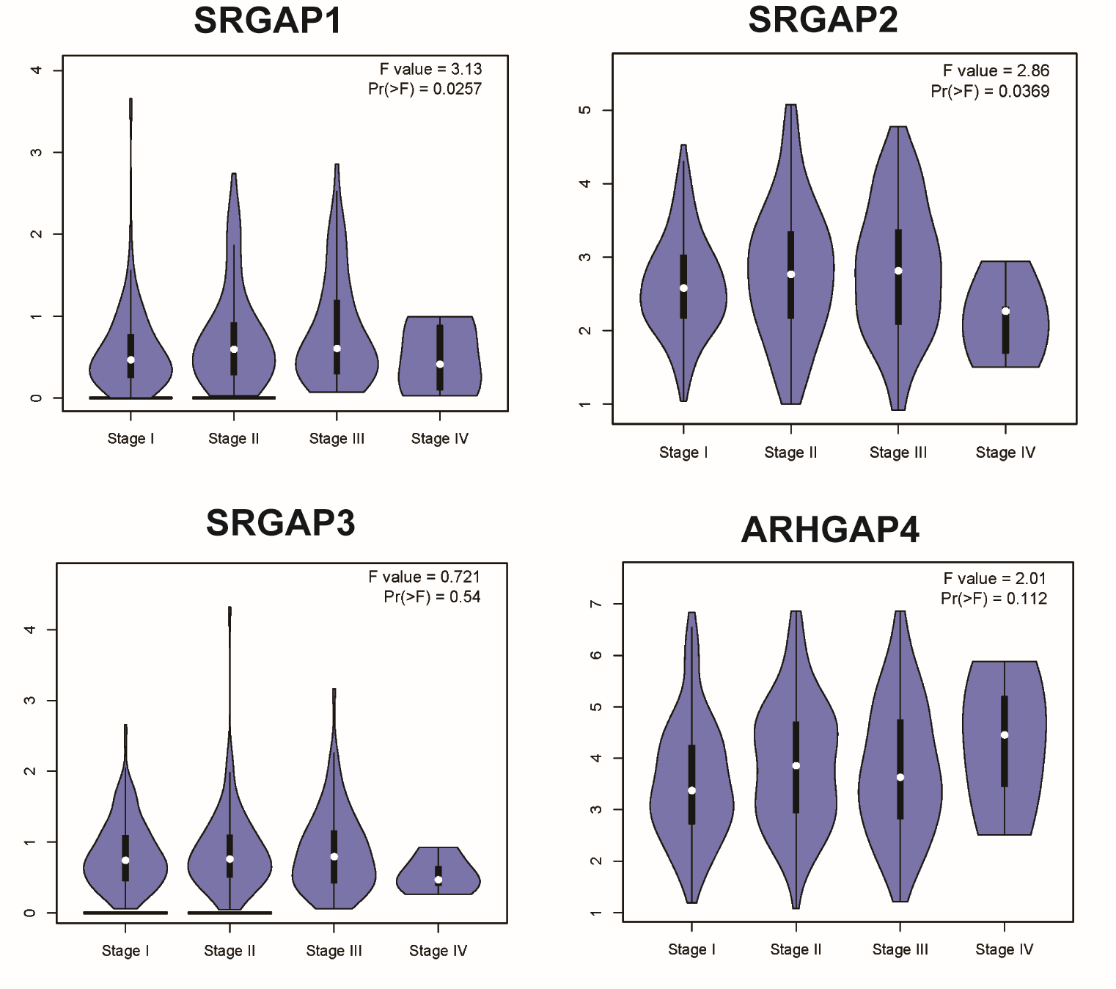 Figure S1. Correlations between SRGAPs expression and tumor stage in HCC patients (GEPIA). The expression of SRGAP1 and SRGAP2 was correlated with the pathological stage of CRC patients (p < 0.05).Table S1. DNA methylation sites of SRGAP1 in HCC.Table S2. Top 20 GO enrichment terms.Table S3. Top 20 Reactome enrichment terms.Methylation sitesPearson-rp-valuecg250226120.003 0.146 cg059708110.000 -0.205 cg045818320.030 -0.107 cg207460960.805 0.012 cg153268870.003 -0.143 cg058502060.270 -0.054 cg226105330.233 0.059 cg144798290.077 -0.087 cg156289530.877 0.008 cg052055630.085 -0.085 cg191914010.001 -0.167 cg018269590.003 -0.144 cg079732460.000 -0.282 cg262144310.025 -0.110 cg109100800.000 0.366 cg238185950.000 0.432 cg238185950.000 0.432 cg167920140.041 0.101 cg035291890.116 0.077 cg114415330.000 -0.385 cg114415330.000 -0.385 cg174300320.000 0.336 cg112262520.000 0.438 cg152605520.138 0.073 cg142119770.000 0.353 cg141227490.000 0.588 cg269875210.000 0.480 cg269875210.000 0.480 cg051976670.086 0.084 cg049381090.000 0.406 cg113621830.290 0.052 cg007812080.002 0.155 cg069193120.000 0.320 cg097345410.000 0.414 cg016683520.037 -0.102 cg208261650.001 0.166 cg158373330.000 0.405 cg177372630.000 0.469 cg225107270.000 0.369 cg240522460.000 0.279 GroupTermDescriptionLogPGene In Term1Cellular Componentsextracellular matrix-14.2573620153/5692Biological Processesinorganic ion homeostasis-14.2023203862/7493Biological Processesregulated exocytosis-13.5731605847/7984Biological Processesacute inflammatory response-12.4793822724/2245Biological Processesanion transport-10.8289761638/6566Biological Processessynapse organization-10.0909962724/4337Biological Processesmonocarboxylic acid metabolic process-10.0767833837/6648Molecular Functionsendopeptidase inhibitor activity-8.98725519123/1839Cellular Componentsendoplasmic reticulum lumen-8.77725846630/30810Biological Processesresponse to toxic substance-8.55562416330/52311Biological Processesorganic hydroxy compound metabolic process-8.53004744531/55612Biological Processesplatelet degranulation-8.52061860215/12913Biological Processesglutamine family amino acid metabolic process-8.46929171312/7614Molecular Functionsreceptor regulator activity-8.09680599240/53415Biological Processesrenal system development-8.05263352728/29316Biological Processesresponse to bacterium-8.03322453436/75417Biological Processescofactor metabolic process-7.71135789131/60318Molecular Functionscalcium ion binding-7.67421158847/71219Biological Processesantibiotic metabolic process-7.54139707715/15220Biological Processesregulation of cell morphogenesis involved in differentiation-7.52172384628/310GroupTermDescriptionLogPGene In TermGene In Term1R-HSA-6798695Neutrophil degranulation-10.078831/4802R-HSA-381426Regulation of Insulin-like Growth Factor (IGF) transport and uptake by Insulin-like Growth Factor Binding Proteins (IGFBPs)-9.6756116/1253R-HSA-166658Complement cascade-8.6927711/584R-HSA-76002Platelet activation, signaling and aggregation-8.6176721/2635R-HSA-382551Transport of small molecules-6.8824633/7286R-HSA-556833Metabolism of lipids-6.7336833/7397R-HSA-5686938Regulation of TLR by endogenous ligand-6.404236/198R-HSA-373076Class A/1 (Rhodopsin-like receptors)-6.2796427/3359R-HSA-1474244Extracellular matrix organization-6.100525/30110R-HSA-9033658Blood group systems biosynthesis-5.913717/2211R-HSA-71291Metabolism of amino acids and derivatives-5.4351220/37412R-HSA-6785807Interleukin-4 and Interleukin-13 signaling-5.1458513/10813R-HSA-211859Biological oxidations-4.7602214/22214R-HSA-189483Heme degradation-4.225074/1415R-HSA-163125Post-translational modification: synthesis of GPI-anchored proteins-4.158247/9316R-HSA-8957322Metabolism of steroids-3.7358910/15117R-HSA-1475029Reversible hydration of carbon dioxide-3.658184/1218R-HSA-9683673Maturation of protein 3a-3.4833/919R-HSA-76009Platelet Aggregation (Plug Formation)-3.401135/3920R-HSA-397014Muscle contraction-3.2685415/207